八戸高専公開講座「まちづくり講演」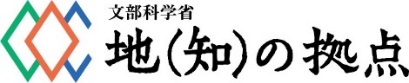 　＜参加申込書＞　下記の必要事項をご記入の上、ＦＡＸまたはEメールにて送信してください。Webからもお申込み可能です。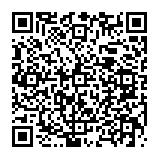 ＦＡＸ：0178-27-9379E-mail：renkei-o@hachinohe-ct.ac.jpU R L：http://www.hachinohe-ct.ac.jp/				coc/project/2018/05/000829.php※当日参加も可能ですが、準備の都合上事前にお申込みをお願い致します。（定員50名程度）ふりがな氏　名勤務先団体名所属・役職同伴者名